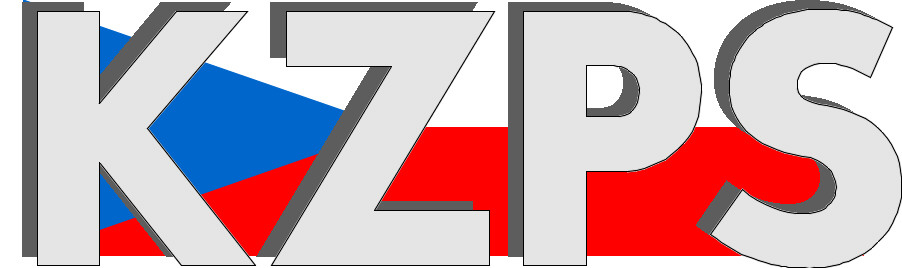 Konfederacezaměstnavatelských a podnikatelských svazů ČR Sekretariát:	    	 Václavské nám. 21	               tel.: 222 324 985                   	 110 00 Praha 1		               fax: 224 109 374  	            	            mail: kzps@kzps.cz S t a n o v i s k o Konfederace zaměstnavatelských a podnikatelských svazů ČRk „Návrhu vyhlášky, kterou se mění vyhláška č. 432/2005 Sb., kterou se stanoví podmínky a způsob poskytování finanční náhrady za újmu vzniklou omezením zemědělského hospodaření, vzor a náležitosti uplatnění nároku, ve znění vyhlášky č. 443/2022 Sb.“V rámci mezirezortního připomínkového řízení jsme obdrželi výše uvedený návrh a k tomuto Konfederace zaměstnavatelských a podnikatelských svazů ČR (KZPS ČR) uplatňuje následující připomínky:Neuplatňujeme připomínky k vlastnímu znění textu a navrženým principům, nicméně smysluplnost legislativních norem je svázána s jejich efektivitou a reálnými možnostmi aplikace. V tomto směru však implementace tohoto předpisu naráží na řadu praktických překážek, které je třeba řešit. Typickým příkladem jsou praktické zkušenosti z přemnožení hraboše polního:Praktické využití, pro postižené osoby, škodou v důsledku omezení použití rodenticidů je ztíženo faktem, že MŽP nesprávným výkladem podává právo vlastníků a pachtýřů si žádat o kompenzace dle této vyhlášky, neboť příslušný OOP odmítá zařadit do způsobilosti pro kompenzaci plochy z.p., které jsou užívány formou podpachtu. Podpacht je zjevnou formou pachtu a nevstřícný výklad v tomto směru musí být z praxe odstraněn, jelikož podpacht je v ČR široce využíván, vzhledem k roztříštěnému vlastnictví zemědělské půdy. Je zde zcela nezbytné, aby orgány ochr. přírody přebíraly již jednou ověřené informace z resortního nástroje MZe – tzv. LPIS (kde právní důvod užívání byl validován pro účely výplat zemědělských dotací v řádu cca 28 mld. Kč ročně). Tím by se významně ulehčilo jak zemědělcům, tak OOP.Dále je třeba zmínit, že žádosti v prvním kroku zhodnocení škod hlodavci musely být doprovázeny „ověřením“ jakési důvěryhodné/odborné osoby (soudní znalec, pracovník pojišťovny, atd.). Taková specializace je ale v praxi velmi vzácná a tento požadavek byl rovněž jedním z důvodů, proč zemědělci minimálně tento nástroj (vyhlášku) využívají. Přitom existuje velmi podrobný monitoring přemnožení hraboše z pera státního orgánu – ÚKZÚZ, který velmi dobře mapuje nejen výskyt, ale i úroveň překročení prahu škodlivosti, případně kalamitní stavy. Příslušný orgán, zodpovědný za poskytování kompenzací (AOPK) by pak měl primárně pracovat s touto databází jako referenčním vodítkem pro „ověření“ oprávněnosti žádosti. Přirozeně fotodokumentace ze strany žadatele by nadále zůstala povinnou součástí.Z roku 2023 je patrné, že míra kompenzace na orné půdě neodpovídala ani nákladům spojeným se založením porostů a jejich ošetřováním, natož aby zohlednila ušlý zisk. Vlastní vzorec výpočtu uvedený v textu návrhu je v zásadě správný, ale je třeba zpracovat review kalkulace hodnot vstupujících do tohoto vzorce – resp. veličiny D Z, aby se zreálnila úroveň kompenzační podpory. Je třeba si rovněž uvědomit, že působením hlodavců sice dochází k přímé ekonomické ztrátě, ale rovněž může v důsledku jejich působení dojít k porušení některých dotačních podmínek SZP, což bude buď resultovat v další ekonomický propad při snížení dotací (ne vždy je zásah vyšší moci automaticky možným řešením), nebo bude třeba vynaložit vícenáklady na opětovný soulad s pravidly SZP. Praktických problémů s aplikací této vyhlášky je více, ale výše uvedené jsou ty nejčastěji zmiňované ze strany praktických zemědělců a resultují v nízkou úroveň implementace principů v ní popsaných. Kontaktní osoby:Ing. Jan Ulrich			e-mail: ulrich@zscr.cz			tel:	725 876 955Dr. Jan Zikeš			e-mail:	zikes@kzps.cz				tel:	222 324 985V Praze dne 2. února 2024Ing. Jiří Horecký, Ph.D., MSc., MBA      p r e z i d e n t